    დანართი 4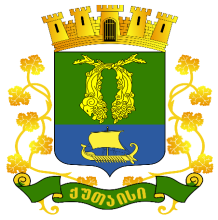 ქალაქ ქუთაისის მუნიციპალიტეტის მერია‘’შშმ პირთა მხარდაჭერაზე ორიენტირებული პროექტების დაფინანსება/ თანადაფინანსების’’ პროგრამასაკონკურსო პროექტის განაცხადის ფორმაფიზიკური პირებისთვისპროექტის განხორციელებაზე პასუხისმგებელი პირი:_________________________					_________________________		(ხელმოწერა)							(თარიღი)* შენიშვნა: -განსხვავებულ ფორმატში შევსებული  ან არასრულად შევსებული განაცხადი არ განიხილება.თანადაფინანსების შემთხვევაში, სასურველია წარმოადგინოთ თანადამფინანსებლის შუამდგომლობის წერილი.ინფორმაცია პროექტის შესახებ* შენიშვნა:  -წარმოდგენილი ტექსტი უნდა იყოს ლაკონური და მკაფიოდ ასახავდეს პროექტის შესახებ ინფორმაციასსამოქმედო გეგმა* შენიშვნა:    - პრიორიტეტი მიენიჭება ლოგიკური ჩარჩოს მიდგომით წარმოდგენილ პროექტებს.პროექტის ბიუჯეტი* შენიშვნა:           -  წარმოდგენილი თითოეული პროექტის დაფინანსების ზღვრული ოდენობა შეადგენს 10 000 (ათი ათასი) ლარს.          -  აუცილებელია წარმოდგენილი პროექტის მთლიანი ღირებულების თანადაფინანსება პრეტენდენტის მხრიდან იყოს არანაკლებ 10%-სა.           - სავალდებულოა პროექტის ფარგლებში შრომის ანაზღაურების ხარჯების დაფინანსებისათვის გამოყოფილი თანხები იყოს პროექტის  ღირებულების არაუმეტეს  30% ფარგლებში.          - ბიუჯეტი უნდა შეიცავდეს მხოლოდ იმ სამუშაოებს/მომსახურეობის სფეროებს, რომლებიც შეესაბამება პროექტის ამოცანებს.           - ბიუჯეტის პუნქტებზე ფასები/ღირებულება უნდა მიეთითოს ეროვნულ  ვალუტაში.ინფორმაცია პროექტის წარმომდგენი პირის შესახებ* შენიშვნა:  დანართის სახით წარმოადგინეთ  პირადობის მოწმობის ქსეროასლი;საბანკო რეკვიზიტები;პროექტის განხორციელებაზე პასუხისმგებელი პირები* შენიშვნა:  -დანართის სახით წარმოადგინეთ პროექტში ჩართული პირების CV.გამოცდილება(განხორციელებული პროექტები)პროექტის სახელწოდება: განხორციელებაზე პასუხისმგებელი პირის სახელი  და გვარი: საკონტაქტო ინფორმაცია: პროექტის დაწყების თარიღი:დასრულების თარიღი:ქვეპროგრამის ფარგლებში მოთხოვნილი თანხის ოდენობა:_______________ლარითანადაფინანსების სხვა წყაროებიდან მიღებული თანხის ოდენობა:_______________ლარიპროექტის საერთო ღირებულება:_______________ლარიპროექტის სახელწოდება:პროექტის აღწერა ( მოკლედ):პროექტის მიზანი:ამოცანები:პროექტის ბენეფიციარები:პროექტის დასაბუთება:დაგეგმილი აქტივობები:(დეტალურად აღწერეთ ის აქტივობები, რომელთა განხორციელებაც დაგეგმილია პროექტის ფარგლებში. დაასაბუთეთ, რომ აღნიშნული აქტივობების საშუალებით შესაძლებელია პროექტის ამოცანების მიღწევა)დანართის სახით წარმოადგინეთ პროექტის დროში გაწერილი სამოქმედო გეგმა (იხ. ნიმუში)მოსალოდნელი შედეგები:ინდიკატორები:მონიტორინგი და შეფასება:(მიუთითეთ, როგორი იქნება პროექტის მონიტორინგის მექანიზმები და პერიოდულობა)რისკების ანალიზი:(მოკლედ აღწერეთ პროექტის განხორციელებასთან დაკავშირებული შიდა და გარე რისკის ფაქტორები და როგორ შეძლებთ მათ შემცირებას)პროექტის მდგრადობა:(აღწერეთ რა სარგებელის მოტანა შეუძლია პროექტს გრძელვადიან პერსპექტივაში)დამატებითი ინფორმაცია:ეტაპიაქტივობაშესრულების ვადებიშესრულების ვადებიშესრულების ვადებიშესრულების ვადებიშესრულების ვადებიშესრულების ვადებიშესრულების ვადებიშესრულების ვადებიშესრულების ვადებიშესრულების ვადებიშესრულების ვადებიშესრულების ვადებიეტაპიაქტივობათვე თვე თვე თვე თვეთვეთვეთვეთვეთვეთვეთვეეტაპიაქტივობაI კვირაII კვირაIII კვირაIV კვირაI კვირაII კვირაIII კვირაIV კვირაI კვირაII კვირაIII კვირაIV კვირა IIIIIIIIIIIIIIIIVIVIV№დასახელებარაოდენობაერთეულის ღირებულებაერთეულის ღირებულებადაფინანსებადაფინანსებადაფინანსებადაფინანსებადაფინანსებადაფინანსება№დასახელებარაოდენობაერთეულის ღირებულებაერთეულის ღირებულებათანადაფინანსებათანადაფინანსებათანადაფინანსებამოთხოვნილი თანხასაერთო ხარჯისაერთო ხარჯი1.1.1.1.2.სულ2.2.1.2.2.სულ3.3.1.3.2.სულ4.4.1.4.2.სულპროგრამის ჯამური ბიუჯეტიპროგრამის ჯამური ბიუჯეტიპასუხისმგებელი პირის სახელი, გვარი;პირადი ნომერი:№სახელი და გვარიფუნქციები№პროექტის სახელწოდებამიზანიდაფინანსების წყარო და ოდენობამიღწეული შედეგები